PERSON SPECIFICATION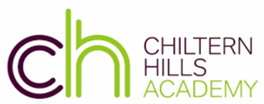 Key stage 5 assistant  Attributes Education & QualificationsEssential Desirable Attributes Education & QualificationsRelevant DegreeXAttributes Education & QualificationsTeaching QualificationXAttributes Education & QualificationsSafeguarding Level 1 (this is an Essential, CH Academy will provide for those who do not have it)XAttributes Experience & SkillsEssential Desirable Attributes Experience & SkillsAbility to organise and prioritise work effectively in order to meet deadlinesxAttributes Experience & SkillsExperience of implementing successful school-wide strategic projects that have supported school improvement objectives xAttributes Experience & SkillsStrong analytical and problem solving skills xAttributes Experience & SkillsAmbitious about providing high quality education for all students XAttributes Experience & SkillsExperience in organising extracurricular activities or enrichment activitiesXAttributes Experience & SkillsExperience of working in a customer service environment XAttributes Experience & SkillsAble to work effectively under pressure and to keep to specified deadlinesXAttributes Experience & SkillsManaging a diverse workloadX Attributes Experience & SkillsDemonstrable experience of supporting students through collaborations with parentsXAttributes Knowledge Essential Desirable Attributes Knowledge Excellent understanding of how to use systems and structures to monitor students’ behaviour and attitudes, attendance, academic progress.XAttributes Knowledge A clear understanding of the current educational landscape and research, including issues specifically relating behaviour learning, culture, ethos and attendance XAttributes Knowledge Knowledge of effective strategies to improve behaviour and attitudes and academic progress of all students.xAttributes Knowledge Knowledge of SimsXAttributes Knowledge Knowledge of the schools absence policy and applying XAttributes Knowledge Knowledge of relevant safeguarding/ child protection legislation and Keeping Children Safe in Education XAttributes Knowledge First Aid Trained or willing to learn XAttributes Knowledge Knowledge of how to use CPOMS XAttributes Other Essential Desirable Attributes Other A commitment to equality principles and practicesXAttributes Other Ability to form and maintain appropriate relationships and personal boundaries XAttributes Other Demonstrate a commitment to all aspects of safeguarding and the welfare of children and young people XAttributes Other Emotional resilience in working in a challenge XAttributes Other Commitment to promote and model the Christian vision that underpins the Chiltern Hills Academy.XAttributes Other Satisfactory Enhanced DBS clearance and safer recruitment clearancesXAttributes Other Model the CHA values of kindness, compassion, and hope.X